                        Консультация для родителей: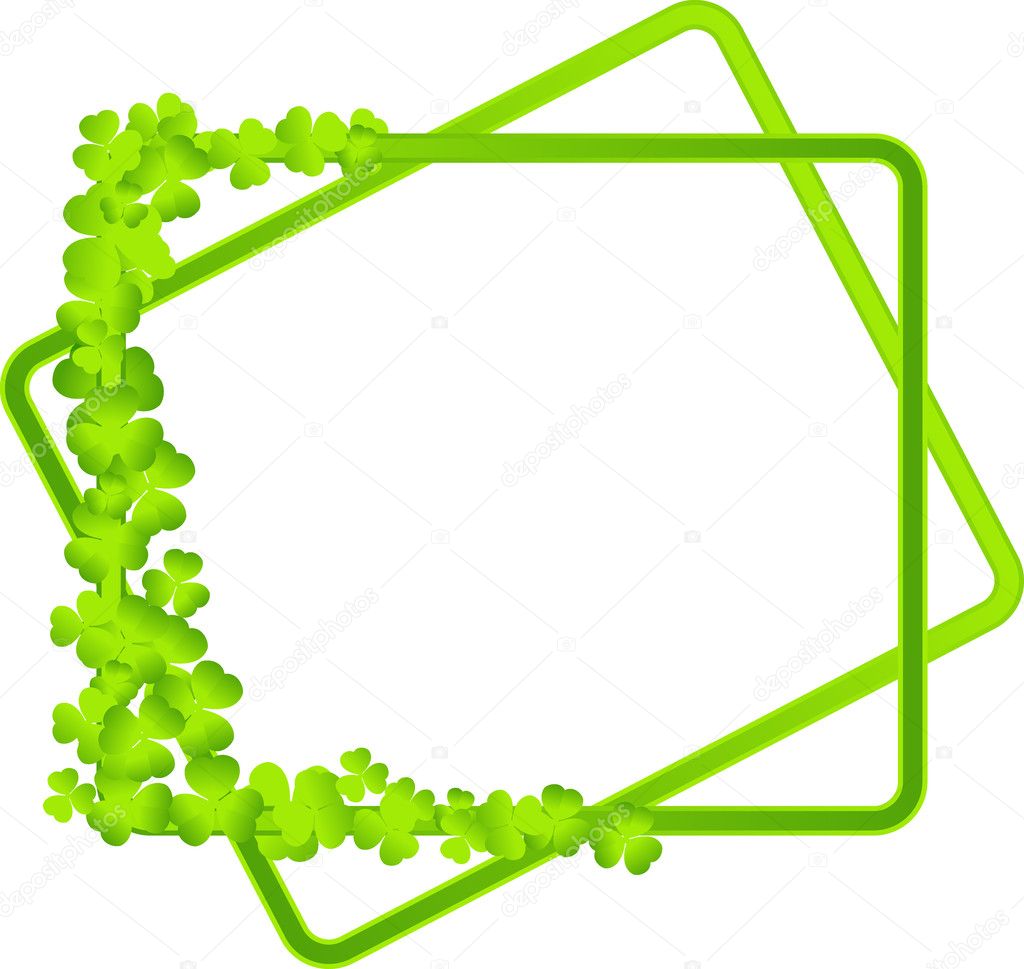                                                                             Подготовила: Романова Л. И.                                                                          Биробиджан                                                2021г.          Младший возраст ребенка – это очень ответственный период в развитии человека, когда происходит закладка фундамента его личности.         Родителям необходимо знать, что в каждый период развития ребенка он может приобрести «психологические ценности», которые будут с ним всю последующую жизнь.         Cледует подчеркнуть, что развитие –  это не только новые приобретения, но и закрепление ранее достигнутого. И в этом плане особое значение имеет вид деятельности ребенка на данном возрастном этапе становления личности. Именно вид деятельности определяет новую ступень в психологическом развитии ребенка.         Ведущий вид деятельности и основa становления личности ребенка до 3 лет – предметная игра. Поэтому в дeтском саду с детьми данного возраста проводятся игры-занятия, в которых усвоение какого-либо материала протекает незаметно для малышей, в практической деятельности.         Предметно-игровая деятельность – ведущая в раннем возрасте для ребенка. Она оказывает особое влияние на его рaзностороннее развитие. Игрушки, подoбранные по цвету, величине, количеству, являются прекрасным средством развития личности маленьких детей. Основная задача взрослого состоит в том, чтобы с помощью таких игрушек обратить внимание ребенка на различные свойства предметов, научить его выполнять задачи на подбор их по сходству и различию. Практические действия с дидактической игрушкой отражают свойственный раннему периоду детства наглядно-действенный характер мышления. Поэтому дидактические игрушки не только обогащают чувственный опыт малышей, но и учат их мыслить. В таких практических действиях, как соединение, разъединение, нанизывание предметов развиваются мыслительные операции анализа, синтеза, обобщения …         Дидактические игрушки развивают у детей мелкую моторику, вызывают у них желание экспериментировать, выполнять различные конструктивные действия. Игры с предметами ставят ребенка перед необходимостью запоминать и воспроизводить способы действий, которые были показаны взрослым, т.е. развивают память и воображение. Таким образом, сенсорный опыт детей – основа познавательного развития.         Большое значение в сенсорном воспитании имеет формирование у детей представлений о сенсорных эталонах – общепринятых образцах внешних свойств предметов. В каждом возрасте перед сенсорным воспитанием стоят свои задачи. Дети 2-3 лет должны безошибочно осуществлять выбор из 2-3 предметов по форме, величине и цвету. В кaчестве одного из методов сенсорного воспитания применяются дидактические игры и упражнения, позволяющие шире приобщать детей к текущей жизни в доступных им формах интеллектуальной и активной практической деятельности, нрaвcтвенных и эстетических переживаниях.         Дидактическая игра приобретает все большее значение, однако в практике воспитания детей она еще используется недостаточно. Между тем, наряду с использованием представлений о форме, цвете, величине и др., она составляет одну из основ умственного воспитания, всестороннего развития и формирования познавательных cпособноcтей ребенка. Богатые возможности для сенсорного развития и совершенствования ловкости рук таят в себе 
народные игрушки: башенки, матрешки, неваляшки, разборные шары, яйца и многие другие. Детей привлекают красочность этих игрушек, забавность действий с ними. Играя, ребенок приобретает умение действовать на основе различения формы, величины, цвета предметов, овладевает разнообразными новыми движениями, действиями. И все это своеобразное обучение элементарным знаниям и умениям осуществляется в формах увлекательных, 
доступных ребенку.         В дошкольной педагогике все многообразие дидактических игр объединяется в три основных вида: игры с предметами, игрушками, природным материалом, настольно-печатные и словесные игры.         В играх с предметами используются игрушки и реальные предметы. Играя с ними, дети учатся сравнивать, устанавливать сходство и различие предметов. С их помощью дети знакомятся со свойствами предметов: цветом, формой, качеством. В играх решаются задачи на сравнение, классификацию, установление последовательности. Для детей младшей группы даются предметы, резко отличающиеся друг от друга по свойствам, так как дети этой группы еще не могут находить слабозаметные различия между предметами. К таким играм относятся: «Кукла Катя обедает.», «Кукла Катя собирается на прогулку», «Что изменилось?», «Чудесный мешочек», «Узнай на вкус», «Выбери предмет», «Посуда», «Третий лишний» и т.д.         Настольно-печатные игры – интересное занятие для детей. Они разнообразны по видам: парные картинки, лото, домино. Самое простое задание в подборе картинок по парам – нахождение среди разных картинок двух совершенно одинаковых: две шапочки, две машины и т.д. Затем задание немного усложняется: ребенок объединяет картинки не только по внешним признакам, но и по смыслу. Предметы, изображенные на картинке, могут быть разные по форме и цвету, но их объединяет принадлежность к одному виду предметов. Подбор картинок по общему признаку (классификация). «Что растет в лесу (саду, огороде)». Запоминание состава, количества и расположения картинок: «Отгадай, какую картинку спрятали», «Что изменилось?». Описание, рассказ по картинке с показом действий, движений. Например, в игре «Отгадай, кто это?» ребенок, взявший у водящего карточку, внимательно ее рассматривает, затем изображает звук и движения (кошки, собаки, петуха, лягушки и др.)         Словесные игры построены на словах и действиях играющих. В младших группах игры со словами направлены в основном на развитие речи, воспитание правильного звукопроизношения, уточнение, закрепление и активацию словаря, развитие правильной ориентировки в пространстве. К таким играм относятся: «Угадай, кто позвал», «Игры с пальчиками», «Идет коза рогатая», «Петушок», «Птицы и автомобиль», «Солнечные зайчики», «Еду-еду» и др.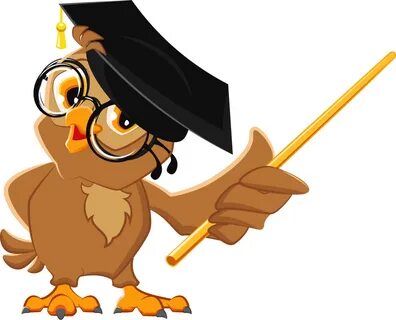 